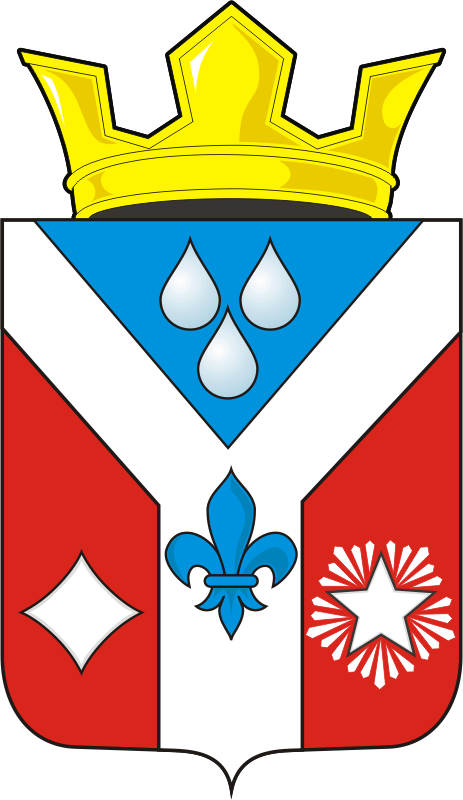 АДМИНИСТРАЦИЯ ГАВРИЛОВСКОГО СЕЛЬСОВЕТА САРАКТАШСКОГО РАЙОНА ОРЕНБУРГСКОЙ ОБЛАСТИП О С Т А Н О В Л Е Н И Е________________________________________________________________________________________________________          30.04.2020                с. Гавриловка                                      № 45-пОб утверждении Порядка составления и ведения сводной бюджетной росписи  местного бюджета и бюджетных росписей главных распорядителей средств местного  бюджета (главных администраторов источников финансирования дефицита местного  бюджета)В соответствии со статьями 217 и 219.1 Бюджетным кодексом Российской Федерации, Администрация Гавриловского  сельсовета  Саракташского района ПОСТАНОВЛЯЕТ:Утвердить Порядок составления и ведения сводной бюджетной росписи местного бюджета и бюджетных росписей главных распорядителей средств местного бюджета (главных администраторов источников финансирования дефицита местного бюджета) (далее - Порядок).Постановление вступает в силу со дня подписания и применяется к правоотношениям, возникающим при составлении и ведении сводной бюджетной росписи местного бюджета и бюджетных росписей главных распорядителей средств местного  бюджета (главных администраторов источников финансирования дефицита местного  бюджета) на 2020 год и на плановый период 2021 и 2022  годов.Контроль за исполнением настоящего постановления оставляю за собой.Глава Гавриловского сельсовета                                           Е.И. ВарламоваРазослано: на сайт сельсовета, прокуратуре района, в дело Приложение к постановлению администрации                                                                                                  Гавриловского сельсовета	                                                                       Саракташского района Оренбургской области               от 30.04.2020 № 45-пПОРЯДОКСОСТАВЛЕНИЯ И ВЕДЕНИЯ СВОДНОЙ БЮДЖЕТНОЙ РОСПИСИ МЕСТНОГО БЮДЖЕТА И БЮДЖЕТНЫХ РОСПИСЕЙ ГЛАВНЫХ РАСПОРЯДИТЕЛЕЙ СРЕДСТВ МЕСТНОГО БЮДЖЕТА                                                   (ГЛАВНЫХ АДМИНИСТРАТОРОВ ИСТОЧНИКОВ ФИНАНСИРОВАНИЯ ДЕФИЦИТА МЕСТНОГО БЮДЖЕТА)Настоящий Порядок составления и ведения сводной бюджетной росписи местного бюджета и бюджетных росписей главных распорядителей средств местного бюджета (главных администраторов источников финансирования дефицита местного бюджета) (далее – Порядок) разработан в соответствии со статьями 217 и 219.1 Бюджетного кодекса Российской Федерации и Решением Совета депутатов Гавриловского сельсовета Саракташского района «О бюджете муниципального образования «Гавриловский сельсовет» Саракташского района Оренбургской  области» (далее – Решение) в целях организации исполнения местного бюджета по расходам и источникам финансирования дефицита местного бюджета и определяет правила составления и ведения сводной бюджетной росписи местного бюджета и бюджетных росписей главных распорядителей средств местного бюджета (главных администраторов источников финансирования дефицита местного бюджета).I. Состав сводной бюджетной росписи местного бюджета,порядок ее составления и утверждения1. Сводная бюджетная роспись местного бюджета (далее - сводная роспись) составляется Администрацией Гавриловского сельсовета Саракташского района (далее – Администрации) согласно приложению № 1 к настоящему Порядку и включает:бюджетные ассигнования по расходам местного бюджета на очередной финансовый год и на плановый период согласно ведомственной структуре расходов местного бюджета по главным распорядителям бюджетных средств (далее – главные распорядители), разделам, подразделам, целевым статьям (муниципальным программам администрации и непрограммным направлениям деятельности), группам видов расходов классификации расходов местного бюджета;бюджетные ассигнования по источникам финансирования дефицита местного бюджета на очередной финансовый год и на плановый период по кодам классификации источников финансирования дефицитов бюджетов, кроме операций по управлению остатками средств на едином счете местного бюджета.2. Сводная роспись формируется на бумажных носителях согласно приложению №1 к настоящему порядку и  утверждается главой сельсовета.С учетом условно утвержденных расходов сводная бюджетная роспись формируется на очередной финансовый год и второй год планового периода.Утвержденные показатели сводной росписи в связи с принятием  Решения доводятся до главных распорядителей бюджетных средств до начала очередного финансового года, за исключением случаев, предусмотренных статьями 190 и 191 Бюджетного кодекса Российской Федерации.Внесение изменений в утвержденные показатели сводной росписи в связи с принятием Решения Совета депутатов о внесении изменений в Решение осуществляется в течение десяти рабочих дней с даты вступления в силу названного Решения по форме согласно приложению №23.Утвержденные показатели сводной росписи с учетом изменений, внесенных в соответствии с пунктом 2 настоящего Порядка, должны соответствовать Решению.Показатели сводной росписи текущего финансового года и планового периода, утвержденные до принятия Решения, прекращают свое действие в отношении первого и второго года планового периода со дня утверждения показателей сводной росписи на очередной финансовый год и на плановый период.4. Бюджетные ассигнования по расходам местного бюджета формируются по разделам, подразделам, целевым статьям (муниципальным программам и непрограммным направлениям деятельности), группы видов расходов классификации расходов местного бюджета.Бюджетные ассигнования по источникам финансирования дефицита местного бюджета формируются в разрезе групп, подгрупп, статей (в т.ч. подстатей и элементов), видов источников финансирования дефицитов бюджетов, кроме операций по управлению остатками средств на едином счете  местного бюджета.При реорганизации главных распорядителей (главных администраторов источников) и (или) муниципальных учреждений формирование, получение и направление в Администрацию предложений в сводную роспись осуществляется в соответствии с правовыми актами Администрации сельсовета.II. Лимиты бюджетных обязательств5. Лимиты бюджетных обязательств по главным распорядителям утверждаются в целом на год по разделам, подразделам, целевым статьям (муниципальным программам администрации и непрограммным направлениям деятельности), группам, подгруппам и элементам видов расходов классификации расходов местного бюджета по форме согласно приложению № 3 к настоящему Порядку в течение пяти рабочих дней со дня утверждения сводной росписи.Формирование лимитов бюджетных обязательств на второй год планового периода и внесение изменений в утвержденные лимиты бюджетных обязательств на очередной финансовый год и первый год планового периода осуществляется при утверждении показателей сводной росписи в связи с принятием Решения на основании Предложений главных распорядителей.Лимиты бюджетных обязательств включают в себя разделы, подразделы, целевые статьи (муниципальные программы и непрограммные направления деятельности) группы и элементы видов расходов классификации расходов местного бюджета.При формировании в лимиты бюджетных обязательств в первоочередном порядке предусматриваются расходы на оплату труда и начисления на выплаты по оплате труда, оплату коммунальных услуг, уплату налогов и сборов в бюджеты бюджетной системы Российской Федерации, социальное обеспечение.Лимиты бюджетных обязательств по источникам финансирования дефицита местного бюджета не формируются.6. Лимиты бюджетных обязательств утверждаются в пределах бюджетных ассигнований, установленных Решением.III. Ведение сводной росписи и изменение лимитовбюджетных обязательств8. Ведение сводной росписи и изменение лимитов бюджетных обязательств осуществляет Администрация посредством внесения изменений в показатели сводной росписи и (или) лимиты бюджетных обязательств (далее - изменение сводной росписи и (или) лимитов бюджетных обязательств) на бумажном носителе.9. Внесение изменений в сводную роспись и (или) лимиты бюджетных обязательств осуществляется Администрацией по основаниям, установленным статьями 217 и 232 Бюджетного кодекса Российской Федерации, по дополнительным основаниям, установленным в Решении, а также в случаях, не приводящих к изменениям показателей, утвержденных Решением. Внесение изменений в утвержденные лимиты бюджетных обязательств в связи с принятием Решения Совета депутатов о внесении изменений в Решение осуществляется в течение десяти рабочих дней с даты вступления в силу названного Решения по форме согласно приложению №4.10. Главные распорядители (главные администраторы источников) направляют в Администрацию обращения об изменении сводной росписи и (или) лимитов бюджетных обязательств до 15 декабря текущего финансового года, за исключением изменений, установленных пунктом 11 настоящего Порядка.11. Внесение изменений в сводную роспись и (или) лимиты бюджетных обязательств осуществляется ежемесячно, но не позднее трех рабочих дней до окончания соответствующего месяца текущего финансового года, за исключением изменений: связанных с принятием Решений о внесении изменений в Решение; на основании нормативных и иных правовых актов;  в связи с получением уведомления о предоставлении субсидий, субвенций, иных межбюджетных трансфертов, имеющих целевое назначение, и безвозмездных поступлений от физических и юридических лиц, сверх объемов, утвержденных Решением «О бюджете муниципального образования Надеждинского  сельсовета», а также в случае сокращения (возврата при отсутствии потребности) указанных межбюджетных трансфертов;в случае исполнения судебных актов, предусматривающих обращение взыскания на средства бюджетов бюджетной системы Российской Федерации и (или) предусматривающих перечисление этих средств в счет оплаты судебных издержек, увеличения подлежащих уплате казенным учреждением сумм налогов, сборов, пеней, штрафов, а также социальных выплат (за исключением выплат, отнесенных к публичным нормативным обязательствам), установленных законодательством Российской Федерации.IV. Состав бюджетной росписи главных распорядителей(главных администраторов источников), порядок ее составления и утверждения, утверждение лимитов бюджетных обязательств (бюджетных ассигнований)12. Бюджетная роспись главных распорядителей (главных администраторов источников) (далее - бюджетная роспись) включает:бюджетные ассигнования по расходам главного распорядителя на очередной  финансовый год и на плановый период в разрезе получателей средств местного бюджета, подведомственных главному распорядителю, по разделам, подразделам, целевым статьям (муниципальным программам Гавриловского сельсовета и непрограммным направлениям деятельности), группам, подгруппам и элементам видов расходов классификации расходов местного бюджета, классификации операций публично-правовых образований (далее - классификации операций сектора государственного управления), относящихся к расходам бюджетов, СубКОСГУ;бюджетные ассигнования по источникам финансирования дефицита местного бюджета главного администратора источников на очередной финансовый год и на плановый период в разрезе группы, подгруппы, статьи (в т.ч. подстатьи и элемента), вида источников финансирования дефицитов бюджетов  классификации источников финансирования дефицитов бюджетов, кроме операций по управлению остатками средств на едином счете местного бюджета.13.Показатели бюджетной росписи текущего финансового года и планового периода, утвержденные до принятия Решения, прекращают свое действие в отношении первого и второго года планового периода со дня утверждения показателей бюджетной росписи на очередной финансовый год и на плановый период, а в отношении показателей текущего финансового года – по завершении календарного года.Бюджетная роспись и лимиты бюджетных обязательств в связи с принятием Решения  формируются главным распорядителем (главным администратором источников) по соответствующим получателям бюджетных средств в соответствии со сводной росписью и утвержденными лимитами бюджетных обязательств по формам согласно приложению №5 кнастоящему Порядку.Формирование лимитов бюджетных обязательств на второй год планового периода и внесение изменений в утвержденные лимиты бюджетных обязательств на очередной финансовый год и первый год планового периода осуществляется при утверждении показателей росписи в связи с принятием Решения.14. Порядок  организации работ по составлению, утверждению и ведению бюджетной росписи и лимитов бюджетных обязательств главного распорядителя (главного администратора источников) устанавливается соответствующим главным распорядителем (главным администратором) в соответствии с требованиями Бюджетного кодекса Российской Федерации и настоящего Порядка.15. Лимиты бюджетных обязательств получателей средств местного бюджета утверждаются в пределах, установленных для главного распорядителя лимитов бюджетных обязательств в целом на год, по разделам, подразделам, целевым статьям (муниципальным программам и непрограммным направлениям деятельности), группам и элементам видов расходов классификации расходов местного бюджета. Бюджетные ассигнования для администраторов источников утверждаются в соответствии с установленными для главного администратора источников бюджетными ассигнованиями, в ведении которого они находятся.15.1 Внесение изменений в утвержденные показатели бюджетной росписи и лимиты бюджетных обязательств в связи с принятием Решения о внесении изменений в Решение Собрания депутатов осуществляется в течение двух рабочих дней после получения от Администрации Уведомлений по форме согласно приложению №6  к настоящему Порядку.V. Доведение бюджетной росписи, лимитов бюджетныхобязательств до получателей средств местного бюджета(администраторов источников)16. Главные распорядители (главные администраторы источников) доводят показатели бюджетной росписи и лимиты бюджетных обязательств до соответствующих подведомственных получателей средств местного бюджета (администраторов источников) на бумажном носителе до начала очередного финансового года, за исключением случаев, предусмотренных статьями 190 и 191 Бюджетного кодекса Российской Федерации, в связи с принятием Решения по формам согласно приложению №7 к настоящему Порядку.Доведение изменений в показатели бюджетной росписи и лимиты бюджетных обязательств до получателей средств местного бюджета (администраторов источников) в связи с принятием Решения Собрания депутатов о внесении изменений в Решение осуществляется в течение трех рабочих дней в соответствии с пунктом 15.1 настоящего Порядка,  по форме  согласно приложению № 8  к настоящему Порядку.VI. Ведение бюджетной росписи и изменение лимитовбюджетных обязательств17. Ведение бюджетной росписи и изменение лимитов бюджетных обязательств осуществляет главный распорядитель (главный администратор источников) посредством внесения изменений в показатели бюджетной росписи и (или) лимиты бюджетных обязательств (далее - изменение бюджетной росписи и (или) лимитов бюджетных обязательств).18. Изменение бюджетной росписи и (или) лимитов бюджетных обязательств, приводящее к изменению показателей сводной росписи, осуществляется по основаниям, установленным статьями 217 и 232 Бюджетного кодекса Российской Федерации, по дополнительным основаниям, установленным в Решении, а также в случаях, не приводящих к изменениям показателей, утвержденных Решением. Внесение изменений в бюджетную роспись и (или) лимиты бюджетных обязательств осуществляется ежемесячно, но не позднее трех рабочих дней до окончания соответствующего месяца текущего финансового года, за исключением изменений, установленных пунктом 11 настоящего Порядка.                                                                          Приложение № 1                                                                                                                          к порядку составления и ведения                                  сводной бюджетной росписи бюджета  Гавриловского сельсоветаУтверждено:   Глава сельсовета   __________________Варламова Е.И. «___» _______________ г.СВОДНАЯ БЮДЖЕТНАЯ РОСПИСЬ БЮДЖЕТНЫХ АССИГНОВАНИЙ ПО РАСХОДАМ БЮДЖЕТА НА 2020 ГОД И НА ПЛАНОВЫЙ ПЕРИОД 2021 И 2022 ГОДОВ                                                              (руб.)ПодписьДатаПриложение № 2                                                                                                                                                                                                                                   к порядку составления и ведения                                                                                                                                                                                                                                                           сводной бюджетной росписи                                                                                 бюджета  Гавриловского сельсовета                                                                                                                                 Утверждено:                                                                                                                             Глава сельсовета__________________Варламова Е.И.. «___» _______________ г.ИЗМЕНЕНИЯв сводную бюджетную роспись бюджетных ассигнований (лимитов бюджетных обязательств) по расходам бюджета на 2020годи на плановый период 2021 И 2022 ГОДОВ                                                              (руб.)ПодписьДата                                                                                                                                                                                                                                           Приложение № 3                                                                                                                                                                                                                                  к порядку составления и ведения                                                                                                                                                                                                                                                           сводной бюджетной росписи                                                                                 бюджета  Гавриловского сельсовета                                                                                                                                 Утверждено:                                                                                                                             Глава сельсовета__________________Варламова Е.И. «___» _______________ г.УВЕДОМЛЕНИЕо бюджетных ассигнованиях (лимитах бюджетных обязательств) по расходам бюджетана 2020 год и на плановый период 2021 и 2022 годов_________________________________________________________________________________________(главный распорядитель бюджетных средств и обобщенный лицевой счет)                                                              (руб.)ПодписьДата Приложение № 4                                                                                                                                                                                                                                 к порядку составления и ведения                                                                                                                                                                                                                                                           сводной бюджетной росписи                                                                                 бюджета  Гавриловского сельсовета                                                                                                                                 Утверждено:                                                                                                                             Глава сельсовета__________________Варламова Е.И. «___» _______________ г.УВЕДОМЛЕНИЕоб изменении бюджетных ассигнований (лимитов бюджетных обязательств) по расходам бюджетана 2020 год и на плановый период 2021 и 2022 годов_____________________________________________________________________(главный распорядитель бюджетных средств и обобщенный лицевой счет)                                                              (руб.)ПодписьДатаПриложение № 5                                  к порядку составления                                  и ведения бюджетной росписи                                  главного распорядителя средств                                  бюджета Гавриловского сельсоветаУтверждено:________________________________________________«___» ________ 20__ годаБюджетная росписьбюджетных ассигнований (лимитов бюджетных обязательств) по расходам бюджета на 2020 год и на плановый период 2021 и 2022 годов_________________________________________________________________________(наименование главного распорядителя средств бюджета)(рублей)Приложение № 6                       к порядку составления                       и ведения бюджетной росписи                       главного распорядителя средствбюджета Гавриловского сельсовета                Утверждено:________________________________________________«___» ________ 20__ годаИзменения в бюджетную роспись бюджетных ассигнований по расходам бюджета на  2020 год и на плановый период 2021 и 2022 годов  и лимиты бюджетных обязательств на текущий финансовый 2020 год__________________________________________________________________________________(наименование главного распорядителя средств бюджета) (рублей)                    Приложение № 7                    к порядку составления                    и ведения бюджетной росписи                    главного распорядителя средств бюджета Гавриловского сельсоветаУтверждено:________________________________________________«___» _________ 20__ годаБюджетная росписьбюджетных ассигнований по источникам финансирования дефицита бюджета на  2020 год и на плановый период 2021 и 2022 годов__________________________________________________________________(наименование главного администратора источников финансирования дефицита бюджета) (рублей)Приложение№ 8                       к порядку составления                       и ведения бюджетной росписи                       главного распорядителя средств бюджета Гавриловского сельсоветаУтверждено:________________________________________________«___» ________ 20__ годаИзменения в бюджетную роспись бюджетных ассигнований по источникам финансирования дефицита бюджета на  2020 год и на плановый период 2021 и 2022 годов________________________________________________________________________________________(наименование главного администратора источников финансирования дефицита бюджета)(рублей)НаименованиеКод по бюджетной классификацииКод по бюджетной классификацииКод по бюджетной классификацииКод по бюджетной классификацииКод по бюджетной классификацииЛимиты бюджетных обязательств Бюджетные ассигнованияБюджетные ассигнованияБюджетные ассигнованияНаименованиеКВСРРЗПРЦСРВРЛимиты бюджетных обязательств текущий финансовый год1 год планового периода2 год планового периода12345678910Итого       НаименованиеКод по бюджетной классификацииКод по бюджетной классификацииКод по бюджетной классификацииКод по бюджетной классификацииКод по бюджетной классификацииЛимиты бюджетных обязательств Бюджетные ассигнованияБюджетные ассигнованияБюджетные ассигнованияОснование внесения измененийНаименованиеКВСРРЗПРЦСРВРЛимиты бюджетных обязательств текущий финансовый год1 год планового периода2 год планового периодаОснование внесения изменений1234567891011Итого       НаименованиеКод по бюджетной классификацииКод по бюджетной классификацииКод по бюджетной классификацииКод по бюджетной классификацииКод по бюджетной классификацииЛимиты бюджетных обязательств Бюджетные ассигнованияБюджетные ассигнованияБюджетные ассигнованияНаименованиеКВСРРЗПРЦСРВРЛимиты бюджетных обязательств текущий финансовый год1 год планового периода2 год планового периода12345678910Итого       НаименованиеКод по бюджетной классификацииКод по бюджетной классификацииКод по бюджетной классификацииКод по бюджетной классификацииКод по бюджетной классификацииЛимиты бюджетных обязательств Бюджетные ассигнованияБюджетные ассигнованияБюджетные ассигнованияНаименованиеКВСРРЗПРЦСРВРЛимиты бюджетных обязательств текущий финансовый год1 год планового периода2 год планового периода12345678910Итого       Наи-ме-нова-ниеЛицевой счет получателя бюджетных средствКВСРРЗПРЦСРВРКОСГУРайон трансфертаМероп-риятиеСубКОСГУКод субси-дииКод целевых средствЛими-ты бюджет-ных обяза-тельствБюджетные ассигнованияБюджетные ассигнованияБюджетные ассигнованияНаи-ме-нова-ниеЛицевой счет получателя бюджетных средствКВСРРЗПРЦСРВРКОСГУРайон трансфертаМероп-риятиеСубКОСГУКод субси-дииКод целевых средствЛими-ты бюджет-ных обяза-тельствтекущий финансо-вый год1 год планового периода2 год планового периода12345678910111213141516Итого       Наи-ме-нова-ниеЛицевой счет получателя бюджетных средствКВСРРЗПРЦСРВРКОСГУРайон трансфертаМероп-риятиеСубКОСГУКод субси-дииКод целевых средствСумма измене-ний по лими-там бюджет-ных обяза-тельствСумма изменений бюджетных ассигнованийСумма изменений бюджетных ассигнованийСумма изменений бюджетных ассигнованийНаи-ме-нова-ниеЛицевой счет получателя бюджетных средствКВСРРЗПРЦСРВРКОСГУРайон трансфертаМероп-риятиеСубКОСГУКод субси-дииКод целевых средствСумма измене-ний по лими-там бюджет-ных обяза-тельствтекущий финансо-вый год1 год планового периода2 год планового периода1234567891011121314151617Итого       НаименованиеКодКодСумма на годСумма на годСумма на годНаименованиеглавного   
администратора
источников   
финансирования
дефицита   
бюджетаисточника   
финансирования
бюджетатекущий финансовый
год1 год планового
периода2 год планового
периода123456Итого       НаименованиеКод по бюджетной классификацииКод по бюджетной классификацииСумма изменений бюджетных ассигнований на год (+ увеличение, - уменьшение)Сумма изменений бюджетных ассигнований на год (+ увеличение, - уменьшение)Сумма изменений бюджетных ассигнований на год (+ увеличение, - уменьшение)Наименованиеглавного администратора источников финансирования дефицита бюджетаисточника   финансирования дефицита бюджетатекущий финансовый год1 год планового периода2 год планового периода123456Итого       